Об аннулировании регистрации кандидата в депутаты Архангельской городской Думы двадцать седьмого созыва Бронникова Андрея Борисовича, выдвинутого избирательным объединением «Региональное отделение ВСЕРОССИЙСКОЙ ПОЛИТИЧЕСКОЙ ПАРТИИ «РОДИНА» в Архангельской области» в составе списка кандидатов по единому избирательному округуВ соответствии с пунктом 4 статьи 76 Федерального закона от 12 июня 2002 года № 67-ФЗ «Об основных гарантиях избирательных прав и права на участие в референдуме граждан Российской Федерации», на основании решения Октябрьского районного суда города Архангельска от 24 августа 2018 года по административному делу № 2а-5328/2018 избирательная комиссия муниципального образования «Город Архангельск» постановляет:1. Аннулировать регистрацию кандидата в депутаты Архангельской городской Думы двадцать седьмого созыва Бронникова Андрея Борисовича, выдвинутого избирательным объединением «Региональное отделение ВСЕРОССИЙСКОЙ ПОЛИТИЧЕСКОЙ ПАРТИИ «РОДИНА» в Архангельской области» в составе списка кандидатов по единому избирательному округу (Территориальная часть № 8, Одномандатный избирательный округ № 8, № 1), зарегистрированного постановлением избирательной комиссии муниципального образования «Город Архангельск» от 28 июля 2018 года № 18/89 «О регистрации списка кандидатов в депутаты Архангельской городской Думы двадцать седьмого созыва, выдвинутого избирательным объединением «Региональное отделение ВСЕРОССИЙСКОЙ ПОЛИТИЧЕСКОЙ ПАРТИИ «РОДИНА» в Архангельской области» по единому избирательному округу.2. Октябрьской территориальной избирательной комиссии, г. Архангельск обеспечить вычеркивание в избирательном бюллетене для голосования на выборах депутатов Архангельской городской Думы двадцать седьмого созыва по единому избирательному округу в строке 5 «ВСЕРОССИЙСКАЯ ПОЛИТИЧЕСКАЯ ПАРТИЯ «РОДИНА» в «территориальной части Одномандатный избирательный округ № 8» слов «Бронников Андрей Борисович».3. Направить настоящее постановление в избирательное объединение «Региональное отделение ВСЕРОССИЙСКОЙ ПОЛИТИЧЕСКОЙ ПАРТИИ «РОДИНА» в Архангельской области» и в территориальные избирательные комиссии, г. Архангельск.4. Разместить настоящее постановление на официальном сайте избирательной комиссии муниципального образования «Город Архангельск» в сети Интернет.Заместитель председателя комиссии                                                              			Т.В. Измикова Секретарь комиссии                                                                Е.Н. Березина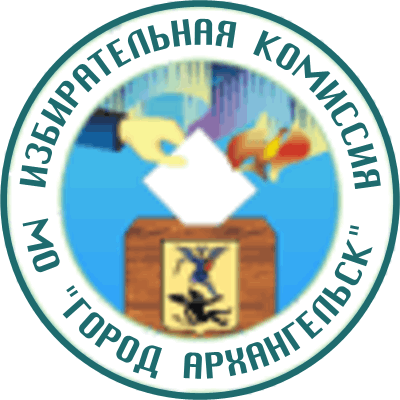 ИЗБИРАТЕЛЬНАЯ КОМИССИЯМУНИЦИПАЛЬНОГО ОБРАЗОВАНИЯ "ГОРОД АРХАНГЕЛЬСК"(Архангельская городская избирательная комиссия)ПОСТАНОВЛЕНИЕ31 августа 2018 года                                                                                № 26/134